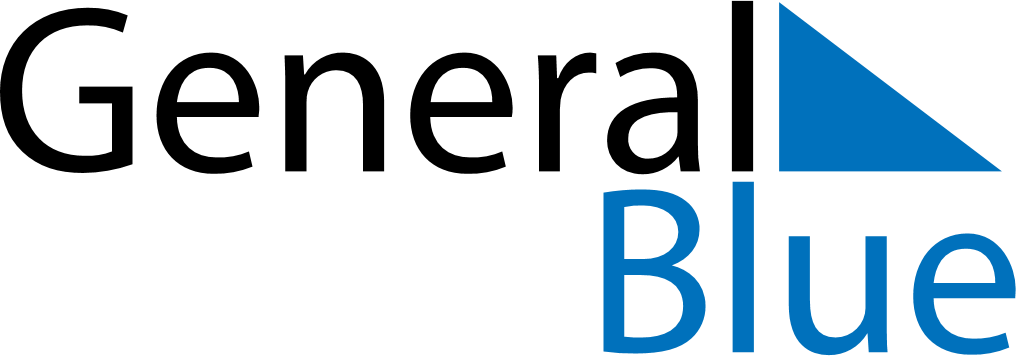 September 2027September 2027September 2027AndorraAndorraMONTUEWEDTHUFRISATSUN123456789101112Our Lady of Meritxell131415161718192021222324252627282930